ՈՐՈՇՈՒՄ N 67-Ա09  ՀՈՒԼԻՍԻ 2021թ.ԿԱՊԱՆ  ՀԱՄԱՅՆՔԻ ԱՎԱԳԱՆՈՒ 2021 ԹՎԱԿԱՆԻ ՀՈՒԼԻՍԻ  9 -Ի   ԹԻՎ  6  ԱՐՏԱՀԵՐԹ ՆԻՍՏԻ ՕՐԱԿԱՐԳԸ ՀԱՍՏԱՏԵԼՈՒ ՄԱՍԻՆՂեկավարվելով «Տեղական ինքնակառավարման մասին» Հայաստանի Հանրապետության օրենքի 14-րդ և 17-րդ հոդվածներով և հաշվի առնելով համայնքի ղեկավարի առաջարկությունը նիստի օրակարգը հաստատելու մասին, Կապան համայնքի ավագանին որոշում  է.Հաստատել Կապան համայնքի ավագանու 2021 թվականի հուլիսի 9-ի թիվ 6  արտահերթ  նիստի օրակարգը.1․ Կապան համայնքի ավագանու 2020 թվականի դեկտեմբերի 30-ի N 136-ն որոշման մեջ փոփոխություններ եվ լրացումներ կատարելու  մասին2․ Հայաստանի Հանրապետության Սյունիքի մարզի Կապան համայնքի 2021 թվականի բյուջեի կատարման առաջին կիսամյակի հաղորդումն ի գիտություն ընդունելու մասին3․ Համայնքի սեփականություն համարվող գույքի գույքագրման փաստաթղթերում կատարված փոփոխությունները  հաստատելու մասին4․ Հայաստանի Հանրապետության Սյունիքի մարզի Կապան համայնքի սեփականություն հանդիսացող ՄԱԶ-6912C3-314 մակնիշի ջրցան մեքենան «Կապանի կոմունալ ծառայություն» համայնքային ոչ առևտրային կազմակերպությանը անհատույց օգտագործման իրավունքով տրամադրելու  մասին5․ Հայաստանի Հանրապետության Սյունիքի մարզի Կապան համայնքի ավագանու 2020 թվականի դեկտեմբերի 30-ի N 125-Ն որոշման մեջ լրացում կատարելու  մասին6. Կապան համայնքի վարչական սահմաններում, Ճակատեն գյուղում գտնվող, Գագիկ Ավագյանի, Անուշ Ավագյանի, Արթուր Ավագյանի սեփականությունը հանդիսացող գյուղատնտեսական նշանակության հողամասը, Կապան համայնքի սեփականությունը հանդիսացող գյուղատնտեսական նշանակության հողամասի հետ փոխանակելու մասին7. Սյունիքի մարզի Կապան  համայնքի ավագանու 2021 թվականի հունիսի 03-ի               N 64-Ա որոշման մեջ փոփոխություն կատարելու մասին8․ Հայաստանի Հանրապետության Սյունիքի մարզի Կապան համայնքի  ավագանու  2020 թվականի դեկտեմբերի 30-ի թիվ 134-Ա որոշման մեջ լրացումներ կատարելու մասին 9․ Հողամասի նպատակային նշանակության փոփոխության նպատակով Հայաստանի Հանրապետության Սյունիքի մարզի Կապան համայնքի Ագարակ բնակավայրի համակցված փաստաթղթում փոփոխություն կատարելու եվ հողամասի նպատակային նշանակությունը փոխելու մասին 10․ Սյունիքի մարզի Կապան համայնքի Կապան քաղաքի  գլխավոր հատակագծում փոփոխություններ կատարելու և 0.04477 հա հողամասի նպատակային նշանակությունը փոխելու մասին11․ Սյունիքի մարզի Կապան համայնքի Կապան քաղաքի  գլխավոր հատակագծում փոփոխություններ կատարելու և 0.00273 հա հողամասի նպատակային նշանակությունը փոխելու մասին12․ Սյունիքի մարզի Կապան համայնքի Կապան քաղաքի  գլխավոր հատակագծում փոփոխություններ կատարելու և 0.0897 հա հողամասի նպատակային նշանակությունը փոխելու մասին13․ Սյունիքի մարզի Կապան համայնքի Կապան քաղաքի  գլխավոր հատակագծում փոփոխություններ կատարելու և 0.07425 հա հողամասի նպատակային նշանակությունը փոխելու մասին14․ Սյունիքի մարզի Կապան համայնքի Կապան քաղաքի  գլխավոր հատակագծում փոփոխություններ կատարելու և 0.06403 հա հողամասի նպատակային նշանակությունը փոխելու մասին15․ Սյունիքի մարզի Կապան համայնքի Կապան քաղաքի  գլխավոր հատակագծում փոփոխություններ կատարելու և 1,32 հա հողամասի նպատակային նշանակությունը փոխելու մասին16․ Սյունիքի մարզի Կապան համայնքի Կապան քաղաքի  գլխավոր հատակագծում փոփոխություններ կատարելու և 1.69188 հա հողամասի նպատակային նշանակությունը փոխելու մասին17․ Սյունիքի մարզի Կապան համայնքի Կապան քաղաքի  գլխավոր հատակագծում փոփոխություններ կատարելու և 0.72436 հա հողամասի նպատակային նշանակությունը փոխելու մասին18․ Կապան համայնքի վարչական տարածքում, պետական սեփականություն հանդիսացող, համայնքի Կապան  քաղաքի Գործարանային փողոց, թիվ 6/3/1  հասցեում գտնվող  0.6788 հա ջրային  հողամասը «Վիկարտ» ՍՊ ընկերությանը  սահմանափակ օգտվելու իրավունքով /սերվիտուտ/ տրամադրելու համաձայնություն տալու մասին19․ Կապան  համայնքի Վ. Խոտանան գյուղի 1-ին փողոցի թիվ 38 հասցեում   գտնվող համայնքային  սեփականություն  հանդիսացող  հողամասը  աճուրդային կարգով  օտարելու  մասին20․ Կապան  համայնքի Կապան քաղաքի Բաղաբերդ  թաղամասի  թիվ 9/72 հասցեում  գտնվող համայնքային  սեփականություն  հանդիսացող հողամասը  աճուրդային կարգով  օտարելու  մասին21․ Կապան  համայնքի Կապան քաղաքի Բաղաբերդ  թաղամասի  թիվ 13/4 հասցեում  գտնվող համայնքային  սեփականություն  հանդիսացող հողամասը  աճուրդային կարգով  օտարելու  մասին22․ Կապան  համայնքի Կապան քաղաքի Բաղաբերդ  թաղամասի  թիվ 1ա/8 հասցեում  գտնվող համայնքային  սեփականություն  հանդիսացող հողամասը  աճուրդային կարգով  օտարելու  մասին23․ Կապան  համայնքի Կապան քաղաքի Շինարարների թաղամասում  գտնվող համայնքային  սեփականություն  հանդիսացող գյուղատնտեսական նշանակության հողամասը  աճուրդային կարգով  օտարելու  մասին24․ Կապան  համայնքի Կապան քաղաքի Դավիթ բեկ թաղամասի  թիվ 3/4 հասցեում  գտնվող համայնքային  սեփականություն  հանդիսացող հողամասը  աճուրդային կարգով  օտարելու  մասին25․ Հայաստանի Հանրապետության Սյունիքի մարզի Կապան համայնքի Կապան քաղաքի Ձորք թաղամասի թիվ 17/11/1 հասցեում գտնվող համայնքային սեփականություն հանդիսացող հողամասը  ուղղակի վաճառքի միջոցով Արամ Խոսրովյանին օտարելու մասինԿողմ ( 8 )`ԱՆՏՈՆՅԱՆ ԱՐԵՆ				ԿՈՍՏԱՆԴՅԱՆ ԻՎԱՆ                      ԱՍՐՅԱՆ ՎԱՉԵ					ՀԱՐՈՒԹՅՈՒՆՅԱՆ ԿԱՄՈ       ԳՐԻԳՈՐՅԱՆ ՎԻԼԵՆ				ՀԱՐՈՒԹՅՈՒՆՅԱՆ ՀԱՅԿԿԱՐԱՊԵՏՅԱՆ ՄԱՆԱՍ			ՄԿՐՏՉՅԱՆ ԱՐԱ   Դեմ ( 0 )Ձեռնպահ ( 0 )  ՀԱՄԱՅՆՔԻ ՂԵԿԱՎԱՐ   		           ԳԵՎՈՐԳ ՓԱՐՍՅԱՆ2021թ. հուլիսի 09ք. Կապան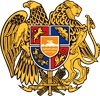 ՀԱՅԱՍՏԱՆԻ ՀԱՆՐԱՊԵՏՈՒԹՅՈՒՆ
ՍՅՈՒՆԻՔԻ ՄԱՐԶ
ԿԱՊԱՆ  ՀԱՄԱՅՆՔԻ  ԱՎԱԳԱՆԻ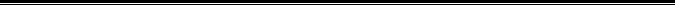 